ДатаПредмет Предмет Класс ФИО учителяТема урокаТема урокаСодержание урока 05.10Русский язык4Евстафьева А.В. Урок 1 «Синонимы, антонимы, омонимы»Урок 1 «Синонимы, антонимы, омонимы»1.Доброе утро! Ребята, начнем с орфографической разминки. Посмотрите видеоурок, ставьте паузы и отгадывайте загадки. Запишите отгадки через запятую на одну строку.https://resh.edu.ru/subject/lesson/6363/main/203979/2.Есть ли среди них многозначное слово? Подчеркните его. (месяц)- Что такое многозначные слова?- Включите тренировочное задание, выполните его (значения расставьте в 3 столбика), сделайте фото выполненного задания и отправьте в группу. Сверим несколько вариантов.https://resh.edu.ru/subject/lesson/6363/train/203983/ 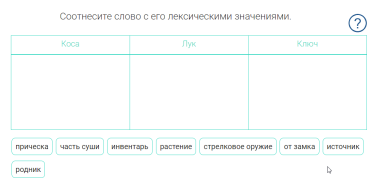 3.Откройте учебник с.47. Прочитайте название урока. Знакомы ли мы с данными словами? Давайте вспомним, что такое синонимы, антонимы, омонимы. https://www.youtube.com/watch?v=37DXjJOWFMw 4.Назвоите по рисункам упр.69 слова-синонимы (учитель-педагог, школьник-ученик, азбука-алфавит), слова-антонимы (белый-черный, близко-далеко, ребенок-взрослый, низкий-высокий), слова-омонимы (лисички, норка).- Прочитайте схему с.475.Выполните письменно упр.71, 73 с.48. Фото письменной работы отправь учителю.1.Доброе утро! Ребята, начнем с орфографической разминки. Посмотрите видеоурок, ставьте паузы и отгадывайте загадки. Запишите отгадки через запятую на одну строку.https://resh.edu.ru/subject/lesson/6363/main/203979/2.Есть ли среди них многозначное слово? Подчеркните его. (месяц)- Что такое многозначные слова?- Включите тренировочное задание, выполните его (значения расставьте в 3 столбика), сделайте фото выполненного задания и отправьте в группу. Сверим несколько вариантов.https://resh.edu.ru/subject/lesson/6363/train/203983/ 3.Откройте учебник с.47. Прочитайте название урока. Знакомы ли мы с данными словами? Давайте вспомним, что такое синонимы, антонимы, омонимы. https://www.youtube.com/watch?v=37DXjJOWFMw 4.Назвоите по рисункам упр.69 слова-синонимы (учитель-педагог, школьник-ученик, азбука-алфавит), слова-антонимы (белый-черный, близко-далеко, ребенок-взрослый, низкий-высокий), слова-омонимы (лисички, норка).- Прочитайте схему с.475.Выполните письменно упр.71, 73 с.48. Фото письменной работы отправь учителю.Изобразительное искусство 5.104Привалова Е.ВТема урока: Деревня –деревянный мир. Конструкция и украшения избыТема урока: Деревня –деревянный мир. Конструкция и украшения избы- Мы сегодня поговорить на тему: «Деревня – деревянный мир».- Деревня- это не только жилые избы. Это целый деревянный мир построек разного  назначения: колодцы, ворота - въезд во двор, амбары, сараи, гумно, баньки у самой воды .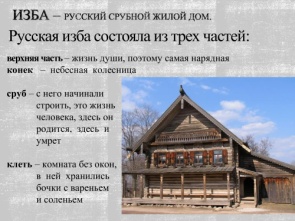 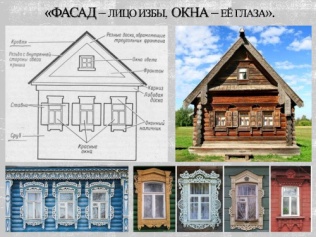 -  Посмотрите в группе класса все этапы рисования  деревенской избы.- Нарисуйте избу и отправьте работу.- Мы сегодня поговорить на тему: «Деревня – деревянный мир».- Деревня- это не только жилые избы. Это целый деревянный мир построек разного  назначения: колодцы, ворота - въезд во двор, амбары, сараи, гумно, баньки у самой воды .-  Посмотрите в группе класса все этапы рисования  деревенской избы.- Нарисуйте избу и отправьте работу.05.10.Физическая культура4 классМоисеева Л.В.«Выносливость. Развитие выносливости»«Выносливость. Развитие выносливости»Теория «Что такое выносливость» Выносливость бывает общая и специальная.1.Общая выносливость – основа всех остальных видов выносливости, способность человека долгое время испытывать физические нагрузки невысокой интенсивности (бег в легкой атлетике, плавание, занятие лыжами).2.Специальная выносливость – способность человека проявлять выносливость в определённом виде спорта.Специальная выносливость подразделяется на силовую, скоростно-силовую и скоростную.А)Скоростная выносливость означает, что человек в течении длительного времени может заниматься скоростной работой и не утомляться.Б)Скоростно-силовая выносливость – человек может быстро выполнять физическую работу с максимальной нагрузкой в течении длительного времени.В)Силовая выносливость – выполнение мышечной работы на протяжении долгого времени без нарушений техники.3.Мы можем развить свою выносливость с помощью различных физических упражнений.Прыжки через скакалкуА)Скакалка – это спортивный снаряд, представляющий собой шнурок с ручками, предназначенный для выполнения прыжков.Прыжки через скакалку это одно из самых энергозатратных упражнений. Скакалка тренирует практически все мышцы вашего тела.Прыгать через скакалку можно двумя ногами или каждой ногой попеременно.Прыгая через скакалку важно следовать технике выполнения этого упражнения: держите скакалку на уровне бедер или пояса; при прыжке отталкивайтесь от подушечек ног, немного сгибая колени при отталкивании; держите спину ровноБ) Бег на местеБег на месте – это хорошая замена обычному бегу, он помогает тренировать выносливость, не нагружая организм так сильно, как обычный бег трусцой.Бегая на месте, очень важно соблюдать технику: следите за ногами, приземляйтесь на носки, а не на пятки; при отталкивании от пола старайтесь разгибать колени.Бег на месте можно выполнять с высоким подъёмом коленей, либо с захлёстом голени назад.Все упражнения на выносливость выполняйте до тех пор, пока не почувствуете сильную усталость или дискомфорт.После упражнений необходимо немного пошагать на месте и восстановить дыхание.2) ОРУ https://www.youtube.com/watch?v=CjnnyKnnsAA Упражнения на восстановления дыхания. Делаем глубокий вдох и поднимаемся на носочках. Тянем ручки вверх как можно выше, будто пытаемся достать до потолка. Опускаемся на полную стопу и выдыхаем. Количество подходов – 10.Наклоняем голову влево, возвращаемся в исходное положение на пару секунд и после наклоняем голову вправо. Далее делаем круговые движения головой – в правую сторону, потом в левую. Время выполнения – 2 минуты.Теперь плечи и руки. Поочередно приподнимаем одно плечо, потом другое, затем сразу оба. Далее делаем руками махи вверх – по очереди, то левой, то правой рукой. Затем круговые движения руками, как при плавании – сначала брассом, потом кролем. Стараемся делать упражнения максимально медленно. Упражнения для мышц спины и осанкиУпираемся руками в бока и делаем наклоны – влево, вправо, затем вперед и назад. По 5 раз – в каждую сторону.Шагаем на месте в течение 2-3 минут, как можно выше поднимая колени. Далее подпрыгиваем 5 раз на левой ножке, потом 5 раз – на правой, далее 5 раз – на обеих, а потом – прыжки с поворотом на 180 градусов.Вытягиваем руки вперед, сцепляем пальцы в замочек и тянемся вперед – максимально далеко. Затем, не теряя замочка, опускаем руки вниз и пытаемся достать ладошками до пола. Ну и заканчиваем упражнение, пытаясь достать сцепленными ладонями «до потолка». Упражнения на потягивание.Теория «Что такое выносливость» Выносливость бывает общая и специальная.1.Общая выносливость – основа всех остальных видов выносливости, способность человека долгое время испытывать физические нагрузки невысокой интенсивности (бег в легкой атлетике, плавание, занятие лыжами).2.Специальная выносливость – способность человека проявлять выносливость в определённом виде спорта.Специальная выносливость подразделяется на силовую, скоростно-силовую и скоростную.А)Скоростная выносливость означает, что человек в течении длительного времени может заниматься скоростной работой и не утомляться.Б)Скоростно-силовая выносливость – человек может быстро выполнять физическую работу с максимальной нагрузкой в течении длительного времени.В)Силовая выносливость – выполнение мышечной работы на протяжении долгого времени без нарушений техники.3.Мы можем развить свою выносливость с помощью различных физических упражнений.Прыжки через скакалкуА)Скакалка – это спортивный снаряд, представляющий собой шнурок с ручками, предназначенный для выполнения прыжков.Прыжки через скакалку это одно из самых энергозатратных упражнений. Скакалка тренирует практически все мышцы вашего тела.Прыгать через скакалку можно двумя ногами или каждой ногой попеременно.Прыгая через скакалку важно следовать технике выполнения этого упражнения: держите скакалку на уровне бедер или пояса; при прыжке отталкивайтесь от подушечек ног, немного сгибая колени при отталкивании; держите спину ровноБ) Бег на местеБег на месте – это хорошая замена обычному бегу, он помогает тренировать выносливость, не нагружая организм так сильно, как обычный бег трусцой.Бегая на месте, очень важно соблюдать технику: следите за ногами, приземляйтесь на носки, а не на пятки; при отталкивании от пола старайтесь разгибать колени.Бег на месте можно выполнять с высоким подъёмом коленей, либо с захлёстом голени назад.Все упражнения на выносливость выполняйте до тех пор, пока не почувствуете сильную усталость или дискомфорт.После упражнений необходимо немного пошагать на месте и восстановить дыхание.2) ОРУ https://www.youtube.com/watch?v=CjnnyKnnsAA Упражнения на восстановления дыхания. Делаем глубокий вдох и поднимаемся на носочках. Тянем ручки вверх как можно выше, будто пытаемся достать до потолка. Опускаемся на полную стопу и выдыхаем. Количество подходов – 10.Наклоняем голову влево, возвращаемся в исходное положение на пару секунд и после наклоняем голову вправо. Далее делаем круговые движения головой – в правую сторону, потом в левую. Время выполнения – 2 минуты.Теперь плечи и руки. Поочередно приподнимаем одно плечо, потом другое, затем сразу оба. Далее делаем руками махи вверх – по очереди, то левой, то правой рукой. Затем круговые движения руками, как при плавании – сначала брассом, потом кролем. Стараемся делать упражнения максимально медленно. Упражнения для мышц спины и осанкиУпираемся руками в бока и делаем наклоны – влево, вправо, затем вперед и назад. По 5 раз – в каждую сторону.Шагаем на месте в течение 2-3 минут, как можно выше поднимая колени. Далее подпрыгиваем 5 раз на левой ножке, потом 5 раз – на правой, далее 5 раз – на обеих, а потом – прыжки с поворотом на 180 градусов.Вытягиваем руки вперед, сцепляем пальцы в замочек и тянемся вперед – максимально далеко. Затем, не теряя замочка, опускаем руки вниз и пытаемся достать ладошками до пола. Ну и заканчиваем упражнение, пытаясь достать сцепленными ладонями «до потолка». Упражнения на потягивание.Литературное чтение 5.104Привалова Е.ВТема урока:А.С.Пушкин «Сказка о мертвой царевне и о семи богатырях»Тема урока:А.С.Пушкин «Сказка о мертвой царевне и о семи богатырях»- Начнем урок!- Сегодня мы продолжим работу по сказке А.С.Пушкина «Сказка о мертвой царевне и о семи богатырях».Задача урока :  Деление сказки на части- Поделите текст на части. - Получившийся план запишите в тетрадь.-  Найдите иллюстрации в учебнике, прочитайте строчки, которые более точно раскрывают их содержание.- Начнем урок!- Сегодня мы продолжим работу по сказке А.С.Пушкина «Сказка о мертвой царевне и о семи богатырях».Задача урока :  Деление сказки на части- Поделите текст на части. - Получившийся план запишите в тетрадь.-  Найдите иллюстрации в учебнике, прочитайте строчки, которые более точно раскрывают их содержание.05.10Математика4Евстафьева А.В. Урок 1 «Что узнали. Чему научились»Урок 1 «Что узнали. Чему научились»1.Сегодня заключительный урок по теме «Нумерация чисел», готовимся к контрольной работе, которая будет в среду (уже в школе).- Подведем итог «Что узнали. Чему научились».2.Я вам напишу несколько заданий (в каждом пункте выбираете одно из двух заданий). Затем после выполнения задания оцениваете свою работу. Рисуете лесенку успеха и показываете, на каком этапе ваши умения и знания.	Выбираете, на каком этаже поставить букву «Я»Задания:Я умею выполнять арифметические действия с многозначными числами.№16 с.35 или №17 с.35Я умею умножать и делить на 10,100,1000№9 с.34 или №10 с.34Я умею решать задачи.№15 с.35 задача1)  или №15 с.35 задача 2)Фото выполненной работы отправь учителю. Удачи!1.Сегодня заключительный урок по теме «Нумерация чисел», готовимся к контрольной работе, которая будет в среду (уже в школе).- Подведем итог «Что узнали. Чему научились».2.Я вам напишу несколько заданий (в каждом пункте выбираете одно из двух заданий). Затем после выполнения задания оцениваете свою работу. Рисуете лесенку успеха и показываете, на каком этапе ваши умения и знания.	Выбираете, на каком этаже поставить букву «Я»Задания:Я умею выполнять арифметические действия с многозначными числами.№16 с.35 или №17 с.35Я умею умножать и делить на 10,100,1000№9 с.34 или №10 с.34Я умею решать задачи.№15 с.35 задача1)  или №15 с.35 задача 2)Фото выполненной работы отправь учителю. Удачи!05.10Английский язык4Евстафьева А.В.Урок 1 «Проект «Мое семейное дерево».Урок 1 «Проект «Мое семейное дерево».Ребята, сегодня мы выполняем проект «Мое семейное дерево». В пятницу на уроке английского языка вы будете показывать выполненную работу, поэтому фото сегодня отправлять не нужно. Также в пятницу будем писать словарный диктант (повторно аудио отправляю с прошлого урока). С.29 в красной рамке слова.Project work «My Family tree»- Описание проекта на с.30- Для каждого из нас семья – это самое дорогое, что может быть. Часто при знакомстве нас спрашивают, расскажи о своей семье. Попробуем нарисовать семейное дерево и рассказать о своей семье.- Повторим, как называем членов семьи. Посмотри видеоурок https://www.youtube.com/watch?v=J9vkH9ZreFk - Посмотри примеры оформления семейного дерева.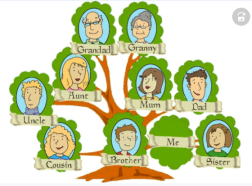 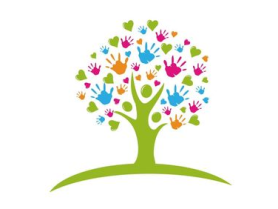 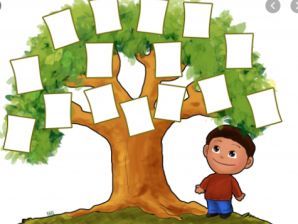 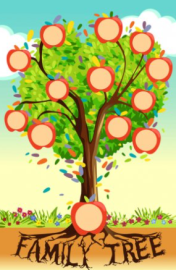 - Можно сделать фото членов семьи, можно заменить рисунками или картинками, как пожелаете. Под каждым фото или рисунком подпиши кто это (например, mother Maria), профессию (работу) например, a doctor- При защите проекта построй предложения. Например, I have a mother. Her name is Maria. She is a doctor. She likes to cook.У вас до пятницы будет время для выполнения проектной работы. Удачи!Ребята, сегодня мы выполняем проект «Мое семейное дерево». В пятницу на уроке английского языка вы будете показывать выполненную работу, поэтому фото сегодня отправлять не нужно. Также в пятницу будем писать словарный диктант (повторно аудио отправляю с прошлого урока). С.29 в красной рамке слова.Project work «My Family tree»- Описание проекта на с.30- Для каждого из нас семья – это самое дорогое, что может быть. Часто при знакомстве нас спрашивают, расскажи о своей семье. Попробуем нарисовать семейное дерево и рассказать о своей семье.- Повторим, как называем членов семьи. Посмотри видеоурок https://www.youtube.com/watch?v=J9vkH9ZreFk - Посмотри примеры оформления семейного дерева.- Можно сделать фото членов семьи, можно заменить рисунками или картинками, как пожелаете. Под каждым фото или рисунком подпиши кто это (например, mother Maria), профессию (работу) например, a doctor- При защите проекта построй предложения. Например, I have a mother. Her name is Maria. She is a doctor. She likes to cook.У вас до пятницы будет время для выполнения проектной работы. Удачи!